Карточки для фонетического разбора слова                                                                                                                          Автор материала:                                                                                                                                       Кардашова Ирина Владимировна                                                                                                                                                 учитель начальных классов                                                                                                                              первой квалификационной категории  Средняя общеобразовательная школа № 15 им. А.З.Потаповаст. ЛысогорскаяСтавропольский край, Георгиевский районСт. Лысогорская, 2015 год.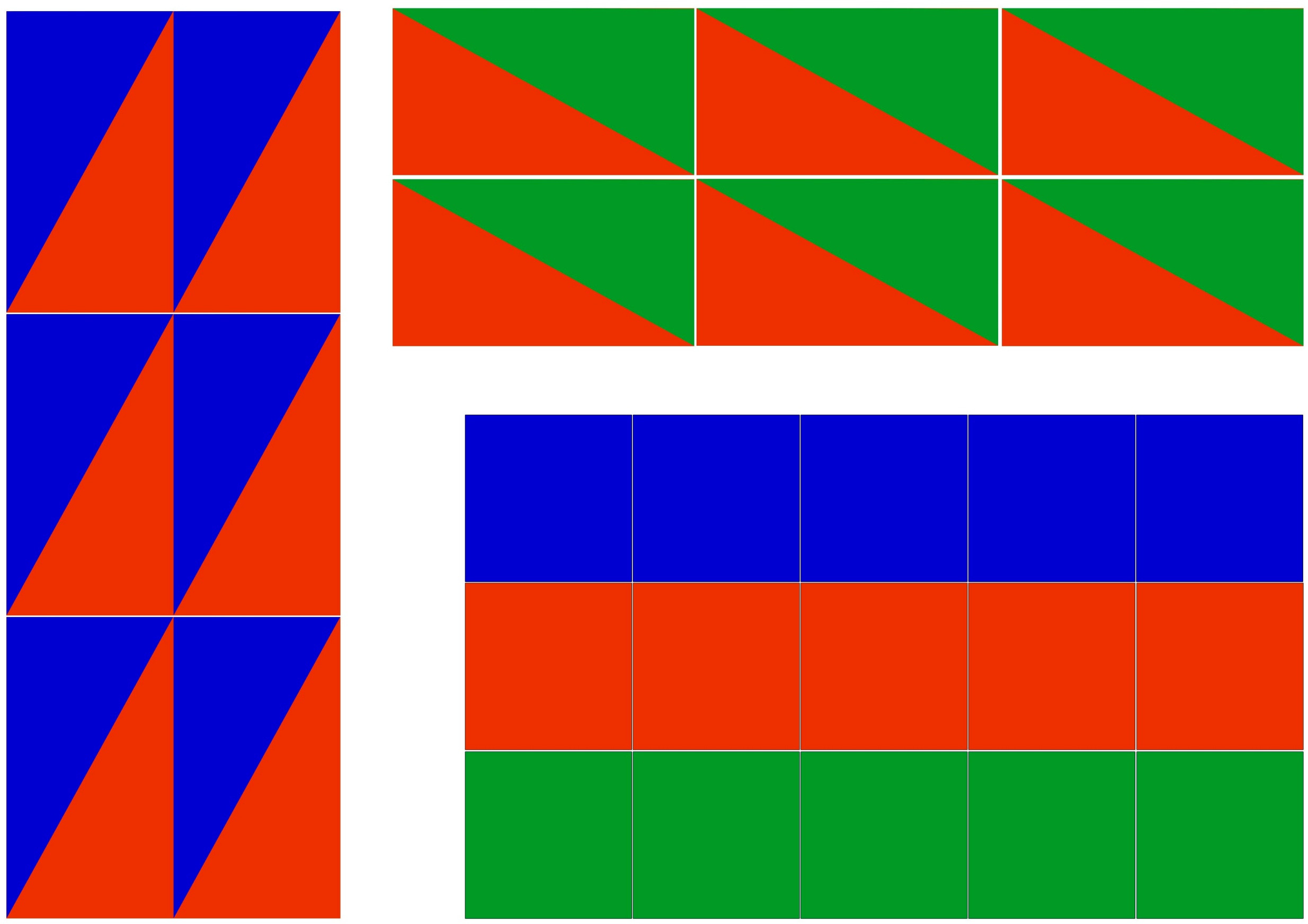 